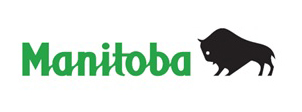 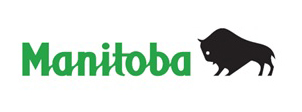 Form 20NOTICE OF INTENTION TO SEVER JOINT TENANCY(Pursuant to subsection 79(1) of The Real Property Act)1.	TO	Being (one of the) joint tenants of the within described land.2.	LAND DESCRIPTIONTITLE NO.(S)	3.	NOTICE BY CLAIMANT4.	INTEREST CLAIMED5.	IMPORTANT NOTICEIf you want to prevent this severance you must:1.	Take proceedings in court to oppose the severance.	AND2.	File satisfactory evidence that you have done so with the District Registrar of the appropriate Land Titles Office within 30 days from the date of service of this notice.If you do not, I will proceed with the severance of our tenancy.6.	SIGNATURE OF CLAIMANT		          /        /		name of claimant	signature 	date (YYYY/MM/DD)